СВАДЬБА В ВЫШЕГРАДСКОЙ КРЕПОСТИ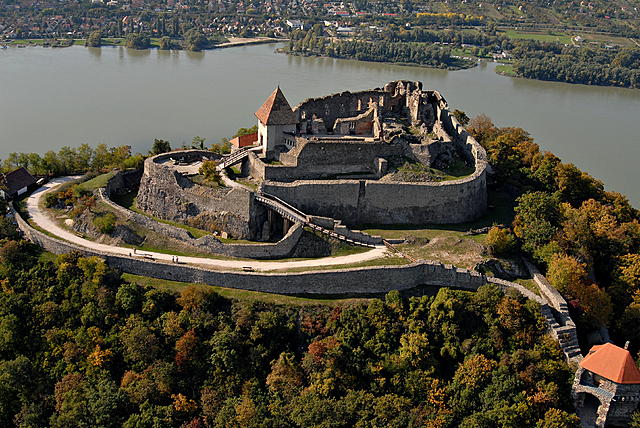 Одним из наиболее значимых событий в жизни каждого человека является вступление в брак и хочется сделать этот день ярким и запоминающимся. Приглашаем вас в Венгрию – Выше град, где на одном из самых красивых холмов, возвышается Вышеградская крепость, которая имеет долгую и богатую историю. В 1082 году венгерский король Ласло заточил короля из династии Арпадов Соломона в башню, позже в 1250 году на этом месте была возведена Крепость. В 1240-1250-х годах, после монгольского нашествия, король Бела IV распорядился воздвигнуть рядом со старой разрушенной крепостью новую фортификационную систему.Первой сооруженной частью новой системы был Верхний Замок, расположенный на высоком холме. Здесь с высоты птичьего полёта вы сможете полюбоваться великолепным видом и живописной излучиной Дуная. Здесь ваша свадьба превратится в сказку, ведь каждая девушка в детстве мечтала стать принцессой в красивом платье, короне и украшениях, и выйти замуж за принца. Мы организуем для вас свадьбу в стиле средневековья, где вы и ваши гости окунетесь в эпоху каменных замков, рыцарей и королей.Сделайте свою свадьбу незабываемой и эксклюзивной, приезжайте в Венгрию и мы подарим вам праздник!В стоимость свадебного пакета для жениха и невесты входит:Перевод на венгерский язык свидетельств о рождении (2 шт.) и справок о гражданском состоянии (2 шт.)Оформление справок в посольствеОформление документов для бракосочетания (заявления, анкеты и т.д.) без присутствия молодожёновПодготовка документов для бракосочетания, согласование и координация с загсомУслуги свадебного координатора – поход в посольство РФ, сопровождение в ЗАГСПереводчик на церемонии бракосочетания (русский язык)Предоставление двух свидетелей для бракосочетанияСвадебный автомобиль: отель – Загс; Загс - отель/ресторанШампанское на церемонииМузыкальное сопровождение церемонии бракосочетанияАренда свадебного залаОплата всех государственных пошлин и сборовЦеремония бракосочетания в зале бракосочетаний во дворцеСопровождение процедуры бракосочетания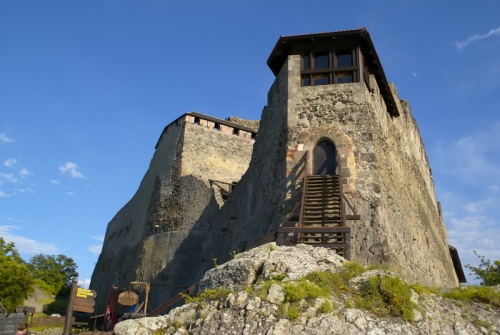 Стоимость пакета: 1950 евро (время оформления до 30 дней)